                      Муниципальное бюджетное общеобразовательное учреждение«Добровская школа-гимназия имени Я.М.Слонимского» Симферопольского района Республики Крым ОКПО 00793762;ОГРН 1159102010253; ИНН /КПП9109008822/910901001ул.Комсомольская, 1-А, с. Доброе, Симферопольский район, РК, 297571тел/факс 0(652) 31-12-24, e-mail: dobrovskijuvk@mail.ru ИНН 9109008822 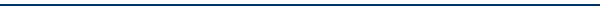 В соответствии с годовым планом работы школы на 2021/2022 учебный год, приказа управления образования администрации Симферопольского района от 23.08.2021г. № 631 «Об организации работы ресурсного и базовых  центров в 2021/2022 учебном году», с целью  повышения  качества     образования,  создания единой информационно-образовательной среды, организации работы с молодыми и малоопытными педагогами, внедрения современных образовательных технологий ПРИКАЗЫВАЮ: 1. Продолжить    в 2021/2022 учебном году  работу базового центра  в    соответствии  с     планом (приложение).2.Назначить ответственного  за организацию работы центра  заместителя директора по УВР Склярову Л.В.3.Заместителю директора по УВР Скляровой Л.В.:3.1. спланировать работу центра в соответствии с планом работы МБОУ ДО «ЦДЮТ»; 3.2. предоставить на согласование в МБОУ ДО «ЦДЮТ» план работы базового  центра                                                                                                       до 18.09.20219г.3.3. ежеквартально, до 08 числа   месяца, следующего за отчетным, информировать МБОУ ДО «ЦДЮТ»  о работе центра.4. Ответственность за исполнение приказа возложить на заместителя директора  по УВР Склярову Л.В.5. Контроль за выполнением настоящего приказа оставляю за собой.Директор                                                                                                         И.Г.ГлушкоС приказом от 31.08. 2021г. № 409-оознакомлены                                                                                                         Приложение к приказу                                                                                           от 31.08.2021 № 409-о    План работы  базового  центра на 2021/2022учебный годПовышение квалификации и совершенствование профессионального мастерства педагогических работниковСовместная работа с другими образовательными организациямиСовместные методические мероприятия с закрепленными ОУ (МБОУ «Перевальненская школа», МБОУ «Перевальненская начальная школа», МБОУ «Краснолесская основная школа», МБОУ «Украинская школа»ПРИКАЗ  31.08.2021№ 409-о№ 409-ос.Доброе№ФИО учителяДатаПодпись1Склярова Л.В.№Содержание работыСрокиСрокиОтветственныеПланируемый результатI.Информационно-аналитическое направлениеI.Информационно-аналитическое направлениеI.Информационно-аналитическое направлениеI.Информационно-аналитическое направлениеI.Информационно-аналитическое направлениеI.Информационно-аналитическое направление1Подготовка и передача МБОУ ДО «ЦДЮТ» информации о работе базового центра Ежеквартально до 08 числа месяцаОтветственный за БЦОтветственный за БЦИнформирование педагогов о работе базового центра, 2Сбор и обработка информации о результатах инновационной деятельности ОУ, которые сотрудничают с базовым центромВ течение годаОтветственный за БЦ Ответственный за БЦ Информация3Информирование педагогических работников ОУ о новых направлениях в развитии общего, среднего и дополнительного образования учащихся, о содержании образовательных программ, новых учебников, УМК, нормативных, локальных актахВ течение годаОтветственный за БЦОтветственный за БЦИнформация4Создание единой информационно-образовательной среды для обеспечения образовательной деятельности школ В течение годаОтветственный за БЦ Ответственный за БЦ Сотрудничество5Информация о работе  базового  центра на сайте школыВ течение годаОтветственный за БЦОтветственный за БЦРаздел на сайте школы6Работа системы дистанционного взаимодействия внутри ОУ через ИнтернетВ течение годаОтветственный за БЦОтветственный за БЦСотрудничество7Оказание методической поддержки учителям общеобразовательных учреждений при составлении рабочих программ, планов уроковВ течение годаОтветственный за БЦ, руководители РМООтветственный за БЦ, руководители РМОИнформация8Информирование учителей о новинках педагогической литературы, современных образовательных технологияхВ течение годаОтветственный за БЦОтветственный за БЦСообщения на заседаниях БЦ9Анализ работы базового центра2 раза в годОтветственный за БЦОтветственный за БЦИнформационная справка           II.Организационно-методическое направление          II.Организационно-методическое направление          II.Организационно-методическое направление          II.Организационно-методическое направление          II.Организационно-методическое направление          II.Организационно-методическое направление2.1.Планирование и организация работы2.1.Планирование и организация работы2.1.Планирование и организация работы2.1.Планирование и организация работы2.1.Планирование и организация работы2.1.Планирование и организация работы1Работа консультационного пункта для обучающихся и их родителей «Сдаём ГИА на отлично!» В течение года(3-я неделя месяца)В течение года(3-я неделя месяца)Ответственный за  БЦСовершенствование качества образования2Организовать проведение тематических консультаций учителей сети: «Подготовка к профессиональным конкурсам»;В течение годаВ течение годаОтветственный за  БЦ, рабочая группаСовершенствование качества образования3Заседание №1 базового центра-Планирование работы базового центра на 2021/2022 учебный год-Особенности внедрения ФГОС ООО в 10,11-х классахСентябрь 2019г.Сентябрь 2019г.Ответственный за БЦПротокол 4Заседание №2 базового центра-семинар «Средства формирования компетенций в образовательном процессе»декабрьдекабрьОтветственный за БЦПротокол 5Заседание №3 базового центраКруглый стол «Современные технологии воспитания и обучения в практике педагогов»Март Март Ответственный за БЦПротокол 6.Заседание №4  базового центра-Анализ работы базового центра за 2021/2022 учебный год-Планирование работы базового центра на 2022/2023 учебный годВ течение годаВ течение годаОтветственный за БЦПротокол2.2.Консультационная деятельность2.2.Консультационная деятельность2.2.Консультационная деятельность2.2.Консультационная деятельность2.2.Консультационная деятельность2.2.Консультационная деятельность1Организация консультационной работы для педагогических работниковВ течение годаВ течение годаОтветственный за БЦ, рабочая группа Индивидуальные консультации2Консультации для молодых специалистовВ течение годаВ течение годаОтветственный за БЦ, рабочая группаИндивидуальные консультации3Подготовка к профессиональному конкурсу «Учитель года»октябрьоктябрьОтветственный за БЦ, рабочая группаИндивидуальные консультации№Содержание работыСрокиОтветственные1Проведение предметных недельВ течение годаРуководители ШМО2Участие педагогических работников в профессиональных конкурсах, «Учитель года»В течение годаСклярова Л.В., ЗДУВР3Изучение, обобщение и распространение передового педагогического опыта в практике работы школы, районаВ течение годаПо отдельному плану Склярова Л.В., ЗДУВР4Подготовка и проведение школьных, муниципальных предметных олимпиадОктябрь-декабрьСклярова Л.В., ЗДУВРНазвание организацииСодержание мероприятияФИО ответственного Сроки проведенияМБОУ ДО «ЦДЮТ»Участие в районных семинарах и конференциях Ответственный за БЦПо плану МБОУ ДО «ЦДЮТ»МБОУ ДО «ЦДЮТ»МК, СП для учителей –предметников Учителя - предметникиПо плану МБОУ ДО «ЦДЮТГБОУ ДПО РК «КРИППО»Участие в республиканских семинарах и конференциях Ответственный за БЦПо плану ГБОУ ДПО РК «КРИППО»ГБОУ ДПО РК «КРИППО»Курсовая подготовка учителей при КРИППОКальченко М.К., ЗДУВРПо плану ГБОУ ДПО РК «КРИППО»ФГАОУВО «Крымский федеральный университет им. В.И.Вернадского» Таврическая академия Организация и проведение практики студентовОтветственный за БЦПо плануФГАОУВО «Крымский федеральный университет им. В.И.Вернадского» ГБОУ ВО РК «Крымский  инженерно – педагогический университет»Организация и проведение практики студентовОтветственный за БЦГБОУ ВО РК «Крымский  инженерно – педагогический университет»Содержание мероприятияФИО ответственного учителяСроки проведенияЗональные этапы конкурсов, турнировРуководители МОПо плану МБОУ ДО «ЦДЮТ», центраМетодическая  неделя: «Родители и педагоги в процессе становления личности»Гафарова А.К., ЗДВРНоябрь 2021г.Методическая  неделя:«Владение новыми информационными технологиями, интернет - ресурсами – необходимое требование профессионального стандарта педагога» Склярова Л.В., ЗДУВРмарт 2022г.Круглый стол «Проблемы введения ФГОС СОО»Склярова Л.В., ЗДУВРапрель  2022г.